Министерство образования и науки Пермского краяГосударственное автономное учреждениедополнительного профессионального образования  «Институт развития образования Пермского края»(ГАУ ДПО «ИРО ПК»)ул. Екатерининская, 210,  г. Пермь,  614068тел.: (342) 236-80-59, факс: 236-84-27; e-mail: priemnaya@ipkro.perm.ru ОКПО 02089240, ОГРН 1025900764449, ИНН/КПП 5903005619/590301001В рамках августовских мероприятийГАУ ДПО ИРО ПКУважаемые коллеги!   В рамках августовских мероприятий ГАУ ДПО «ИРО ПК» состоится  Семинар-практикум/вебинар «Особенности построения образовательного процесса с детьми с особыми образовательными потребностями, в том числе ТМНР» (дистанционный формат)Платформа проведения: webinarДата проведения: 27 августа 2021годаВремя проведения: 11.00-14.00Ссылка на мероприятие: https://events.webinar.ru/38405891/8853385 Приложение к письму, направляемое отдельным файлом: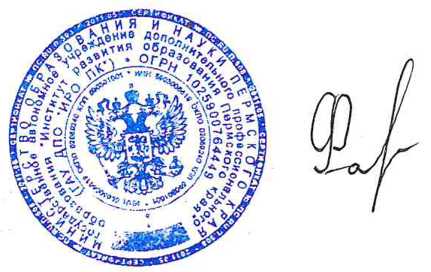 Программа.Заместитель директора                                                   А.Ф. Фаязовагл.специалист ОВиСО.В. Еркина, 236-87-75«26» августа 2021 г.    				01.01-14/1090Руководителям органов управления образованиемРуководителям муниципальных методических служб (центров)Руководителям ОО